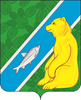 О подготовке объектов жилищно-коммунальногохозяйства и социальной сферы к работе в                                                                                               осенне - зимний период 2020-2021 годов В соответствии с Федеральным законом от 06.10.2003 № 131-ФЗ «Об общих принципах организации местного самоуправления в Российской Федерации», Правилами и нормами технической эксплуатации жилищного фонда, утвержденными постановлением Государственного комитета Российской Федерации по строительству и жилищно-коммунальному комплексу от 27.09.2003 № 170, в целях своевременной подготовки объектов жилищно-коммунального комплекса и социальной сферы, находящихся на территории муниципального образования городское поселение Андра к работе в осенне-зимний период 2020-2021 годов:1. Утвердить план мероприятий по подготовке объектов жилищно-коммунального хозяйства и социальной сферы, находящихся на территории муниципального образования городское поселение Андра, к работе в осенне-зимний период 2020-2021 годов, согласно Приложению 1.2. Рекомендовать, ответственным по домам, выбравшим непосредственный способ управления многоквартирными домами:2.1. Обеспечить выполнение мероприятий по подготовке к осенне-зимнему периоду 2020-2021 годов.2.2. В срок до 21 августа 2020 года предоставить в администрацию городского поселения Андра согласованные паспорта и акты готовности на каждый многоквартирный жилой дом в соответствии с перечнем домов, находящихся на территории городского поселения Андра.3. Рекомендовать руководителям муниципальных учреждений, находящихся на территории городского поселения Андра, обеспечить подготовку объектов к эксплуатации в осенне-зимний период 2020-2021 годов.4. Рекомендовать руководителям предприятий, обеспечивающих население и объекты социальной сферы электро-, газо-, теплоснабжением, обеспечить выполнение мероприятий по подготовке к осенне-зимнему периоду 2020-2021 годов.5. Рекомендовать индивидуальным предпринимателям, находящимся на территории городского поселения Андра, обеспечить подготовку объектов к эксплуатации в осенне-зимний период 2020-2021 годов.6. Обнародовать постановление посредством размещения в информационно-телекоммуникационной сети Интернет на официальном сайте администрации муниципального образования городское поселение Андра по адресу: www.andra-mo.ru.7. Контроль за выполнением настоящего постановления оставляю за собой.Исполняющий обязанности главы городского поселения Андра                                                                             Н. О. ЯвкинаСогласовано:Исполняющий обязанности начальника организационно-правового отделаадминистрации городского поселения Андра                                                         А. С. ИстоминаИсполнитель:Исполняющий обязанности начальника отдела обеспечения жизнедеятельности,управления муниципальным имуществом, землеустройства администрациигородского поселения Андра                                                                                     А. Т. Акмалова Лист рассылки:1. ОПО – 2 экз.2. ООЖУМИЗ – 1 экз.АДМИНИСТРАЦИЯГОРОДСКОГО ПОСЕЛЕНИЯ   АНДРА Октябрьского района Ханты- Мансийского автономного округа – ЮгрыПОСТАНОВЛЕНИЕПОСТАНОВЛЕНИЕАДМИНИСТРАЦИЯГОРОДСКОГО ПОСЕЛЕНИЯ   АНДРА Октябрьского района Ханты- Мансийского автономного округа – ЮгрыПОСТАНОВЛЕНИЕПОСТАНОВЛЕНИЕАДМИНИСТРАЦИЯГОРОДСКОГО ПОСЕЛЕНИЯ   АНДРА Октябрьского района Ханты- Мансийского автономного округа – ЮгрыПОСТАНОВЛЕНИЕПОСТАНОВЛЕНИЕАДМИНИСТРАЦИЯГОРОДСКОГО ПОСЕЛЕНИЯ   АНДРА Октябрьского района Ханты- Мансийского автономного округа – ЮгрыПОСТАНОВЛЕНИЕПОСТАНОВЛЕНИЕАДМИНИСТРАЦИЯГОРОДСКОГО ПОСЕЛЕНИЯ   АНДРА Октябрьского района Ханты- Мансийского автономного округа – ЮгрыПОСТАНОВЛЕНИЕПОСТАНОВЛЕНИЕАДМИНИСТРАЦИЯГОРОДСКОГО ПОСЕЛЕНИЯ   АНДРА Октябрьского района Ханты- Мансийского автономного округа – ЮгрыПОСТАНОВЛЕНИЕПОСТАНОВЛЕНИЕАДМИНИСТРАЦИЯГОРОДСКОГО ПОСЕЛЕНИЯ   АНДРА Октябрьского района Ханты- Мансийского автономного округа – ЮгрыПОСТАНОВЛЕНИЕПОСТАНОВЛЕНИЕАДМИНИСТРАЦИЯГОРОДСКОГО ПОСЕЛЕНИЯ   АНДРА Октябрьского района Ханты- Мансийского автономного округа – ЮгрыПОСТАНОВЛЕНИЕПОСТАНОВЛЕНИЕАДМИНИСТРАЦИЯГОРОДСКОГО ПОСЕЛЕНИЯ   АНДРА Октябрьского района Ханты- Мансийского автономного округа – ЮгрыПОСТАНОВЛЕНИЕПОСТАНОВЛЕНИЕАДМИНИСТРАЦИЯГОРОДСКОГО ПОСЕЛЕНИЯ   АНДРА Октябрьского района Ханты- Мансийского автономного округа – ЮгрыПОСТАНОВЛЕНИЕПОСТАНОВЛЕНИЕ«18»февраля2020г.№31пгт. Андрапгт. Андрапгт. Андрапгт. Андрапгт. Андрапгт. Андрапгт. Андрапгт. Андрапгт. Андрапгт. Андра